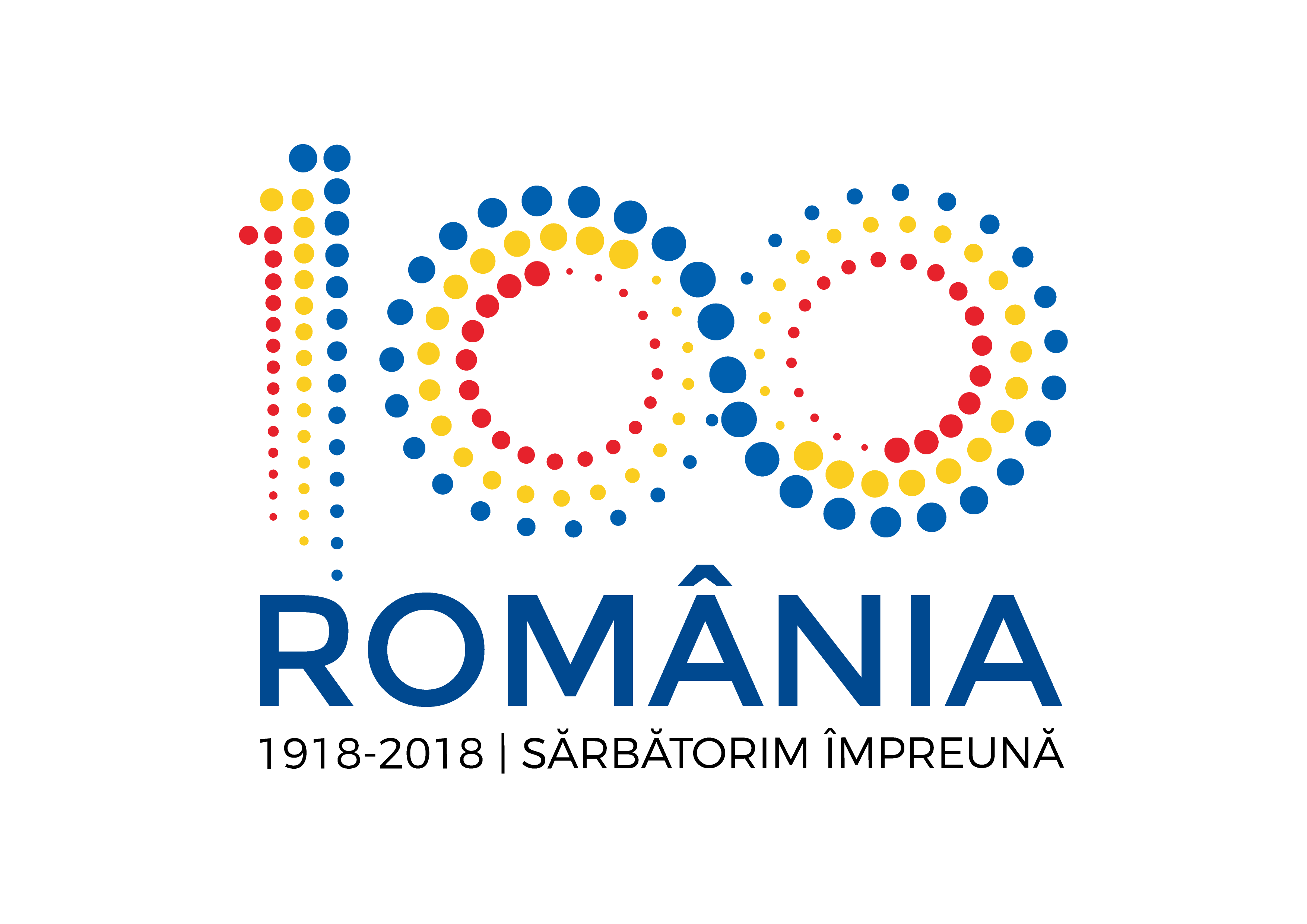 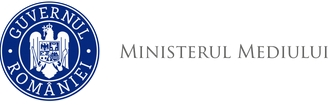 Agenţia Naţională pentru Protecţia Mediului DECIZIA ETAPEI DE ÎNCADRARE – proiect 11.04.2018Ca urmare a solicitării de emitere a acordului de mediu adresată de MUNICIPIUL BISTRIȚA, cu sediul în municipiul Bistrița, Piața Centrală, nr. 6, județul Bistriţa-Năsăud, înregistrată la Agenţia pentru Protecţia Mediului Bistriţa-Năsăud cu nr. 1701/12.02.2018, ultima completare înregistrată cu nr. 3681/30.03.2018, în baza Hotărârii Guvernului nr. 445/2009 privind evaluarea impactului anumitor proiecte publice şi private asupra mediului, modificată şi completată prin H.G. nr. 17/2012  şi a Ordonanţei de Urgenţă a Guvernului nr. 57/2007 privind regimul ariilor naturale protejate, conservarea habitatelor naturale, a florei şi faunei sălbatice, cu modificările şi completările ulterioare, aprobată cu modificări prin Legea nr. 49/2011,Agenţia pentru Protecţia Mediului Bistriţa-Năsăud decide, ca urmare a consultărilor desfăşurate în cadrul şedinţei Comisiei de Analiză Tehnică din data de 11.04.2018, că proiectul "Amenajare bază sportivă", propus a fi amplasat în municipiul Bistrița, str. Dogarilor, nr. 18A, județul Bistriţa-Năsăud, nu se supune evaluării impactului asupra mediului şi nu se supune evaluării adecvate. Justificarea prezentei decizii:	I. Motivele care au stat la baza luării deciziei etapei de încadrare în procedura de evaluare a impactului asupra mediului sunt următoarele: Proiectul intră sub incidenţa HG nr. 445/2009 privind evaluarea impactului anumitor proiecte publice şi private asupra mediului, fiind încadrat în Anexa 2 la punctul 10, lit. b) proiecte de dezvoltare urbană. 1. Caracteristicile proiectului:a) Mărimea proiectului: Proiectul prevede realizarea unei baze sportive prin amenajarea terenului sub forma unor rampe și platforme betonate specifice sporturilor alternative (patine cu rotile în linie, skateboard, biciclete BMX, trotinete specializate). Conform Legii nr. 24/2007 privind reglementarea și administrarea spațiilor verzi din zonele urbane, proiectul propus se încadrează la categoria spații verzi pentru agrement: baze de agrement, poli de agrement, complexuri și baze sportive. Baza sportivă este definită ca fiind un complex format dintr-un cadru vegetal și din zone construite, special amenajate și dotate pentru practicarea diferitelor sporturi.Bilanț teritorial: - suprafaţa totală a amplasamentului – 750 m2; - suprafaţa amenajată ca și bază sportivă  – 730 m2; - spații verzi – 20 m2;Caracteristicile amenajării propuse- dimensiuni maxime la teren: 29,94x26,32 m- înălțime maximă față de cota 0.00: +0.75 m- înălțime minimă față de cota  0.00: -1.00 m- suprafața amenajată: 750 m2;Pentru suprafața de rulare pentru diferitele sporturi ce se vor practica, se va folosi un beton de calitate superioară, atât în plan orizontal (beton armat, cu cuarț și fire de polipropilenă, elicopterizat) cât și în planurile înclinate și curbe (beton armat, iar stratul final din mortar de beton drișcuit de mână), astfel nivelul zgomotului produs la impactul roților/rolelor cu suprafața de rulare va fi minim.Terenul pe care se propune amenajarea bazei sportive se află în vecinătatea unor monumente istorice - Turnul Dogarilor și Zidul de Fortificație, față de aceste obiective existând o suprafață înierbată tampon, distanța de la obiective până la parcela pe care se dorește amenajarea fiind de 12 m.Lucrările provizorii necesare organizării incintei constau în împrejmuirea terenului aferent proprietății printr-un gard. Se vor amenaja o magazie pentru depozitarea materialelor și un vestiar pentru muncitori și scule și se va asigura alimentarea cu apă potabilă îmbuteliată precum și amenajarea unui grup sanitar ecologic. Materialele de construcție se vor putea depozita și în incinta proprietății, în aer liber, fără măsuri deosebite de protecție. Se va asigura existenta unui tablou electric și a unui punct PSI în apropierea imediată a unei surse de apă, respectiv un platou de depozitare a materialelor.Datorită reglementărilor urbanistice s-a optat pentru o soluție prin săpătură. În sistematizarea verticală s-a ținut cont de nivelul aleii din Parcul Municipal și a Pasajul Pietonal de unde se accesează terenul bazei sportive. Amenajarea terenului va fi sub forma unor rampe și platforme betonate sub cota Aleii Parcului astfel încât perspectiva cu zidul cetății și Turnul Dogarilor nu va fi obturată.Accesul în baza sportivă se face pe partea vestică la aceeași cotă de nivel cu pasajul pietonal.Apele pluviale vor fi colectate prin intermediul unor sifoane și evacuate în rețeaua de canalizare existentă a orașului prin intermediul unui cămin de racord.b) Cumularea cu alte proiecte: nu are efect cumulativ, în zonă nu există proiecte de același tip;c) Utilizarea resurselor naturale:  Nu se asigură utilități hidroutilitare pentru realizarea proiectului propus. Dintre resursele naturale se utilizează piatră spartă, nisip, pietriș, combustibil lichid în cantități limitate, în faza de construcție. Deşeurile menajere vor fi transportate şi depozitate prin relaţie contractuală cu operatorul de salubritate;d) Producţia de deşeuri: În perioada de implementare a proiectului vor rezulta deşeuri de materiale de construcţie şi deșeuri de tip menajer de la personalul angajat care se vor colecta selectiv şi se vor gestiona conform prevederilor legale în vigoare.Toate categoriile de deșeuri generate  vor fi colectate selectiv, depozitate temporar în locația organizării de șantier și valorificate/eliminate prin relații contractuale cu societăți specializate.Se va ține evidența gestiunii tuturor deșeurilor generate, conform prevederilor H.G. nr. 856/2002 privind evidenţa gestiunii deşeurilor şi pentru aprobarea listei cuprinzând deşeurile, inclusiv deşeurile periculoase, modificată prin H.G. nr. 210/2007 şi se vor respecta prevederile Legii nr. 211/2011 privind regimul deşeurilor, republicată.e) Emisiile poluante, inclusiv zgomotul şi alte surse de disconfort:  În timpul execuției vor fi emisii și zgomot de la utilaje și mijloace de transport. În timpul funcționării,  programul bazei sportive va fi stabilit de către municipalitate, pentru a nu crea disconfort locuitorilor din vecinătate și aceasta nu va fi dotată cu instalații de nocturnă sau de sonorizare.f) Riscul de accident, ţinându-se seama în special de substanţele şi tehnologiile utilizate: La implementarea proiectului nu se utilizează substanţe periculoase sau tehnologii care să inducă risc de accidente.2. Localizarea proiectului 2.1utilizarea existentă a terenului: conform certificatului de urbanism nr. 2627/20.10.2017 emis de Primăria municipiului Bistrița, terenul destinat proiectului este proprietatea Municipiului Bistrița, categoria de folosință arabil, este situat în intravilanul municipiul Bistrița, subzonă destinată spațiilor verzi și zonă “non edificandi” conform PUZ, amplasat pe vechiul șanț de apărare al cetății, care este înregistrat în Lista monumentelor istorice, având codul BN-II-m-A-01479.03.2.2. relativa abundenţă a resurselor naturale din zonă, calitatea şi capacitatea de regenerativă a acestora: piatră spartă, nisip, pietriș, combustibil lichid în cantități limitate, în faza de construcție;2.3. capacitatea de absorbţie a mediului, cu atenție deosebită pentru:   a) zonele umede: nu este cazul;    b) zonele costiere: nu este cazul;   c) zonele montane și cele împădurite: nu este cazul;   d) parcurile și rezervațiile naturale: nu este cazul;   e) ariile clasificate sau zonele protejate prin legislația în vigoare (zone de protecție a faunei piscicole, bazine piscicole naturale, bazine piscicole amenajate, etc.): nu este cazul;   f) zonele de protecție specială, mai ales cele desemnate prin Ordonanţa de urgenţă a Guvernului nr. 57/2007 privind regimul ariilor naturale protejate, conservarea habitatelor naturale, a florei şi faunei sălbatice, aprobată prin legea nr. 49/201, cu modificările şi completările ulterioare, zonele prevăzute prin Legea nr. 5/2000 privind aprobarea Planului de amenajare a teritoriului naţional - Secţiunea a III-a - zone protejate, zonele de protecţie instituite conform prevederilor Legii apelor nr. 107/1996, cu modificările şi completările ulterioare, şi Hotărârea Guvernului nr. 930/2005 pentru aprobarea Normelor speciale privind caracterul şi mărimea zonelor de protecţie sanitară şi hidrogeologică: proiectul propus nu este amplasat în arie naturală protejată;   g)  ariile în care standardele de calitate ale mediului stabilite de legislaţie, au fost deja depăşite: nu este cazul;   h) ariile dens populate: nu este cazul;   i) peisajele cu semnificație istorică, culturală și arheologică: – proiectul propus se află la o distanță de 12 m de Turnul Dogarilor și Zidul de Fortificație.3. Caracteristicile impactului potenţial:   a) extinderea impactului: aria geografică şi numărul persoanelor afectate – în imediata vecinătate există locuințe, titularul va obține acordul autentificat al vecinilor proprietari de locuință direct afectați;   b) natura transfrontieră a impactului: nu este cazul;   c) mărimea şi complexitatea impactului: impact redus, punctual și reversibil atât pe durata de execuție a lucrărilor, cât și în perioada de funcționare;   d) probabilitatea impactului: prin respectarea măsurilor preventive şi de protecţie a factorilor de mediu propuse, probabilitatea impactului asupra factorilor de mediu este redusă;   e) durata, frecvenţa şi reversibilitatea impactului: impact cu durată, frecvenţă şi reversibilitate reduse datorită naturii proiectului  şi măsurilor prevăzute de acesta.Proiectul a parcurs etapa de evaluare iniţială, din analiza listei de control pentru etapa de încadrare, finalizată în şedinţa Comisiei de Analiză Tehnică, nu rezultă un impact semnificativ asupra mediului al proiectului propus.Anunţurile publice privind solicitarea actului de reglementare și privind decizia etapei de încadrare au fost mediatizate prin afişare la sediul Primăriei Municipiului Bistrița, prin publicare în presa locală şi afişare pe site-ul şi la sediul A.P.M. Bistriţa-Năsăud.  Nu s-au înregistrat observaţii/comentarii/contestaţii din partea publicului interesat pe durata desfășurării procedurii de emitere a actului de reglementare.II. Motivele care au stat la baza luării deciziei etapei de încadrare în procedura de evaluare adecvată sunt următoarele:    a) proiectul propus nu intră sub incidenţa art. 28 din O.U.G. nr. 57/2007 privind regimul ariilor naturale protejate, conservarea habitatelor naturale, a florei şi faunei sălbatice, cu modificările și completările ulterioare. Condiţii de realizare a proiectului:1. Se vor respecta prevederile O.U.G. nr. 195/2005 privind protecţia mediului, cu modificările şi completările ulterioare.2. Materialele necesare pe parcursul execuţiei lucrărilor vor fi depozitate numai în locuri special amenajate, astfel încât să se asigure protecţia factorilor de mediu. 3. Deşeurile menajere vor fi transportate şi depozitate prin relaţie contractuală cu operatorul de salubritate, iar deşeurile valorificabile se vor preda la societăţi specializate, autorizate pentru valorificarea lor. 4. Se interzice depozitarea necontrolată a deşeurilor (direct pe sol, etc.) ca şi incinerarea lor.5. Pământul rezultat din săpături va fi utilizat pentru lucrări de nivelare şi de refacere a terenului.6. Se vor lua toate măsurile necesare pentru:   - evitarea scurgerilor accidentale de produse petroliere de la mijloacele de transport şi utilaje utilizate;   - evitarea depozitării necontrolate a materialelor folosite şi a deşeurilor rezultate;   - asigurarea permanentă a stocului de materiale și dotări necesare pentru combaterea efectelor poluărilor accidentale (materiale absorbante).7. Autovehiculele şi utilajele folosite vor respecta normele şi prevederile privind emisiile de noxe şi de zgomot. Mijloacele de transport şi utilajele folosite vor fi întreţinute corespunzător, pentru a se evita emisiile de noxe în atmosferă şi scurgerile accidentale de carburanţi şi lubrifianţi.8. Alimentarea cu carburanţi a mijloacelor auto și schimburile de ulei se vor face numai pe amplasamente autorizate.9. Se interzice accesul de pe amplasament pe drumurile publice cu utilaje, maşini de transport necurăţate. 10. La stabilirea programului de lucru şi de transport a materialelor necesare se vor lua măsuri de diminuare la minim a potenţialului disconfort creat locuitorilor sau obiectivelor de interes public. 11. Se vor lua măsurile necesare pentru prevenirea degajării şi împrăştierii prafului, în special pe timpul lucrărilor (instalare barieră de protecţie, umectări ş.a.).12. Amenajarea corespunzătoare a organizării de şantier în ceea ce priveşte utilităţile (apă, electricitate, dotarea cu grup sanitar ecologic, colectarea apei uzate menajere, după caz) şi depozitarea materialelor periculoase şi inflamabile conform legislaţiei în vigoare. 13. La terminarea lucrărilor se va dezafecta zona organizării de şantier, se vor îndepărta atât materialele rămase neutilizate cât şi deşeurile rezultate în timpul lucrărilor, iar suprafeţele de teren afectate de lucrările de execuţie vor fi aduse la starea iniţială.14. La execuția lucrărilor se vor respecta întocmai cele menționate în memoriul de prezentare (date, parametri), justificare a prezentei decizii.15. La finalizarea investiţiei, titularul va notifica Agenţia pentru Protecţia Mediului Bistriţa-Năsăud și Comisariatul Judeţean Bistriţa-Năsăud al Gărzii Naţionale de Mediu pentru verificarea conformării cu actul de reglementare.	Prezentul act de reglementare este valabil pe toată perioada punerii în aplicare a proiectului, dacă nu se produc modificări.În cazul în care proiectul suferă modificări, titularul este obligat să notifice în scris Agenţia pentru Protecţia Mediului Bistriţa-Năsăud asupra acestor modificări, înainte de realizarea acestora.Nerespectarea prevederilor prezentului acord de mediu se sancţionează conform prevederilor legale în vigoare. Verificarea conformării cu prevederile prezentului act se face de către Garda Naţională de Mediu/Comisariatul judeţean Bistriţa-Năsăud şi Agenţia pentru Protecţia Mediului Bistriţa-Năsăud.Prezenta decizie poate fi contestată în conformitate cu prevederile Hotărârii Guvernului nr. 445/2009 şi ale Legii contenciosului administrativ nr. 554/2004, cu modificările şi completările ulterioare.          DIRECTOR EXECUTIV,	                                                    ŞEF SERVICIU 								 AVIZE, ACORDURI, AUTORIZAŢII,                          biolog-chimist Sever Ioan ROMAN								             ing. Marinela Suciu         ÎNTOCMIT,                                                                                                          chim. Rodica SălăjanAgenţia pentru Protecţia Mediului Bistrița-Năsăud